          Назва проекту_______________________________________________ 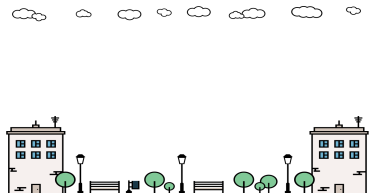           ____________________________________________________________				       Автор проекту________________________________________________				          ___________________________________________________________ПЕРЕЛІК ОСІБ,
які підтримують цей проект, що може бути реалізований за рахунок коштів 
Бюджету участі м. Горішні Плавні на _________ рік** Я, висловлюю свою згоду на:
- обробку моїх персональних даних з метою впровадження громадського проекту м. Горішні Плавні у _________ році відповідно до Закону України “Про захист персональних даних“. Мені відомо, що подання персональних даних є добровільним і що я маю  право контролю процесу використання даних, які мене стосуються, право доступу до змісту моїх даних та внесення в них змін/коректив;
- можливі модифікації, об’єднання з іншими проектами, а також зняття цієї пропозиції (проекту) її авторами;
Громадський проект залишає за собою право передзвонити Вам для підтвердження інформації. Кількість підписів: 15 осіб для малих проектів, 30 осіб- для великих проектів.          Назва проекту_______________________________________________           ____________________________________________________________				       Автор проекту________________________________________________				          ___________________________________________________________ПЕРЕЛІК ОСІБ,
які підтримують цей проект, що може бути реалізований за рахунок коштів 
Бюджету участі м. Горішні Плавні на _________ рік** Я, висловлюю свою згоду на:
- обробку моїх персональних даних з метою впровадження громадського проекту м. Горішні Плавні у _________ році відповідно до Закону України “Про захист персональних даних“. Мені відомо, що подання персональних даних є добровільним і що я маю  право контролю процесу використання даних, які мене стосуються, право доступу до змісту моїх даних та внесення в них змін/коректив;
- можливі модифікації, об’єднання з іншими проектами, а також зняття цієї пропозиції (проекту) її авторами;
Громадський проект залишає за собою право передзвонити Вам для підтвердження інформації. Кількість підписів: 15 осіб для малих проектів, 30 осіб- для великих проектів.№ з/пІм’я та прізвищеАдреса проживанняКонтактний номер телефонуПідпис1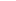 вул                                         ____, буд.__________, кв. _____2вул                                         ____, буд.__________, кв. _____3вул                                         ____, буд.__________, кв. _____4вул                                         ____, буд.__________, кв. _____5вул                                         ____, буд.__________, кв. _____6вул                                         ____, буд.__________, кв. _____7вул                                         ____, буд.__________, кв. _____8вул                                         ____, буд.__________, кв. _____9вул                                         ____, буд.__________, кв. _____10вул                                         ____, буд.__________, кв. _____11вул                                         ____, буд.__________, кв. _____12вул                                         ____, буд.__________, кв. _____13вул                                         ____, буд.__________, кв. _____14вул                                         ____, буд.__________, кв. _____15вул                                         ____, буд.__________, кв. _____№ з/пІм’я та прізвищеАдреса проживанняКонтактний номер телефонуПідпис16вул                                         ____, буд.__________, кв. _____17вул                                         ____, буд.__________, кв. _____18вул                                         ____, буд.__________, кв. _____19вул                                         ____, буд.__________, кв. _____20вул                                         ____, буд.__________, кв. _____21вул                                         ____, буд.__________, кв. _____22вул                                         ____, буд.__________, кв. _____23вул                                         ____, буд.__________, кв. _____24вул                                         ____, буд.__________, кв. _____25вул                                         ____, буд.__________, кв. _____26вул                                         ____, буд.__________, кв. _____27вул                                         ____, буд.__________, кв. _____28вул                                         ____, буд.__________, кв. _____29вул                                         ____, буд.__________, кв. _____30вул                                         ____, буд.__________, кв. _____